ПРИМЕНЕННИЕ ПРОИЗВОДНОЙ В ФИЗИКЕ И ГЕОМЕТРИИ(ПОВТОРЕНИЕ)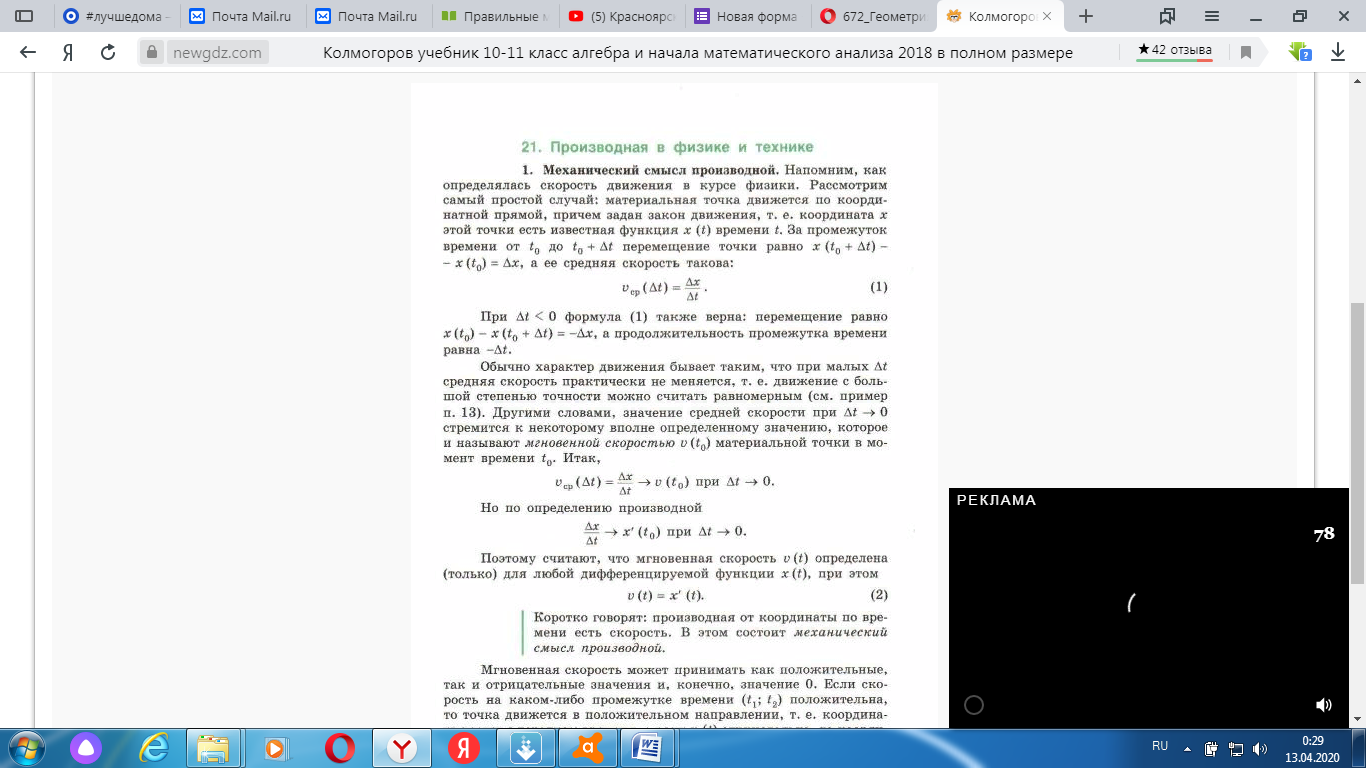 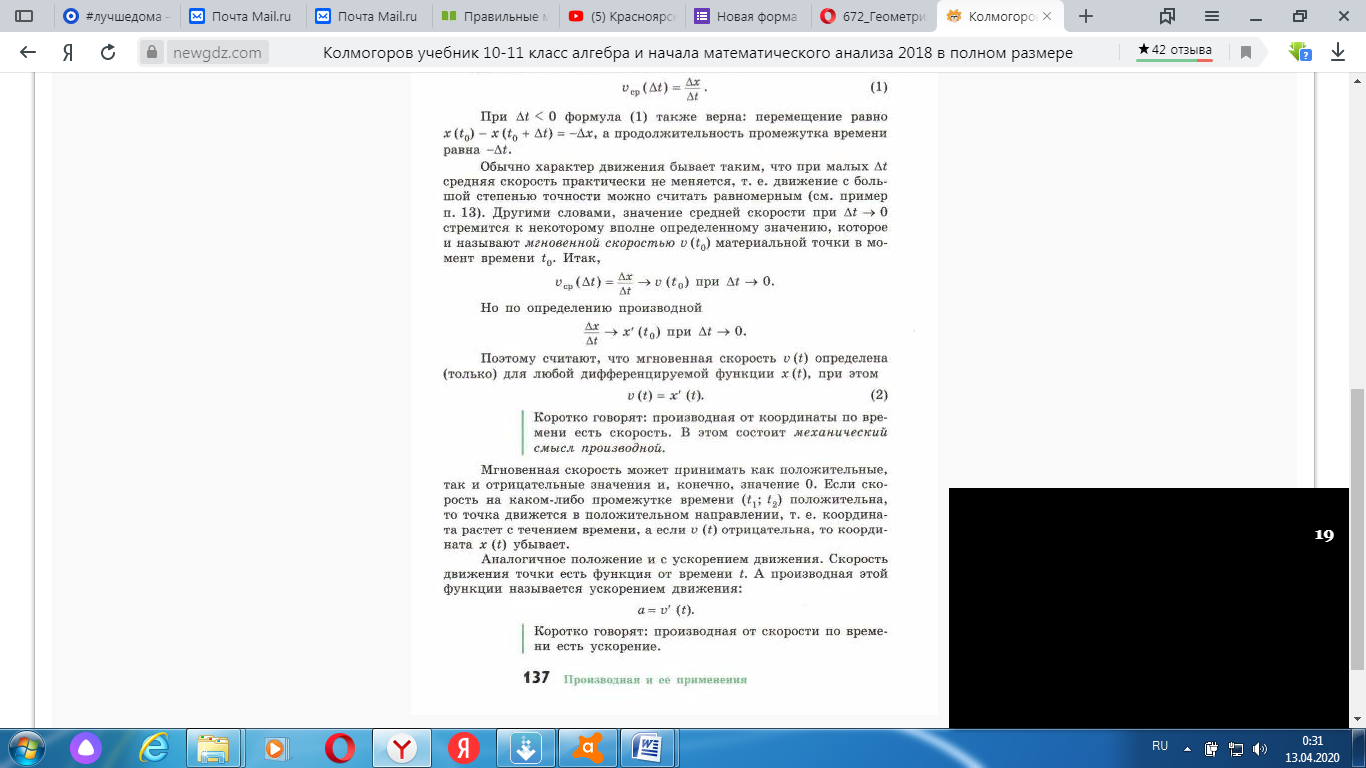 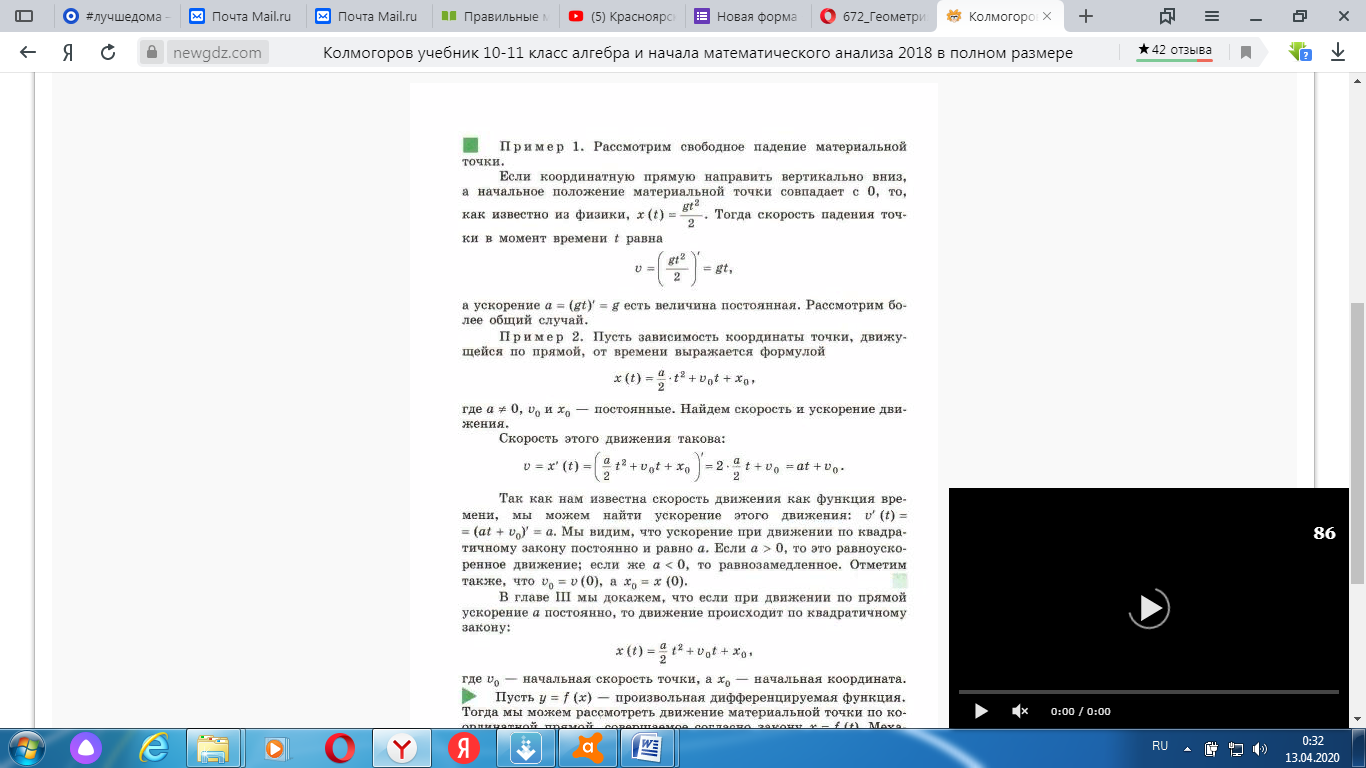 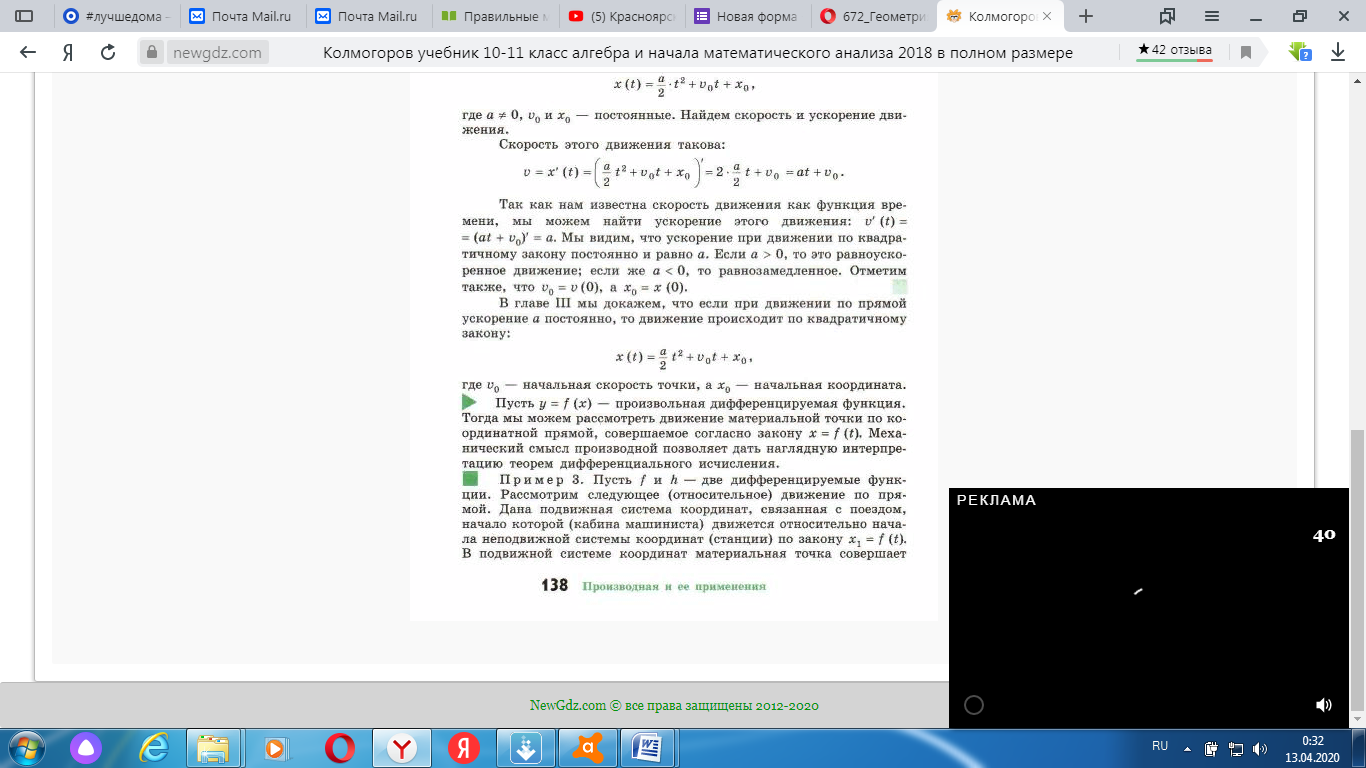 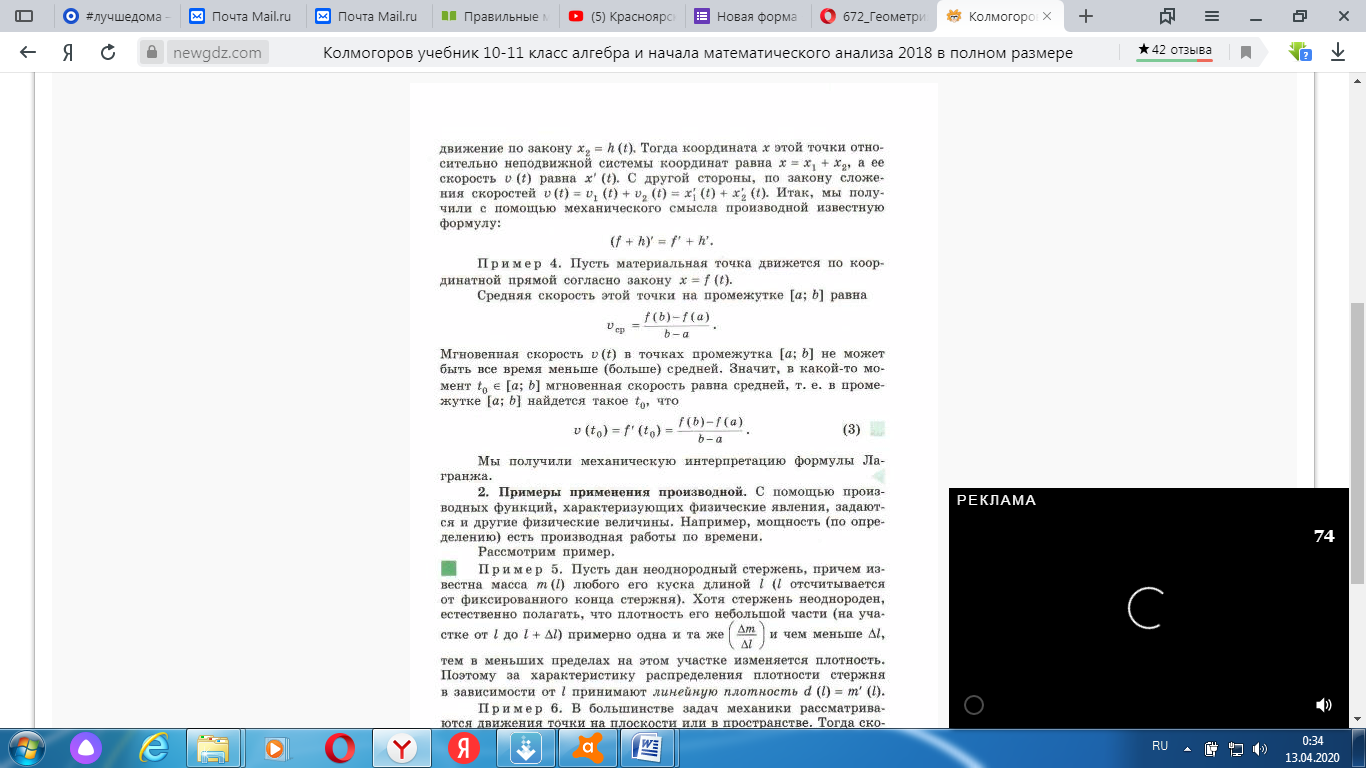 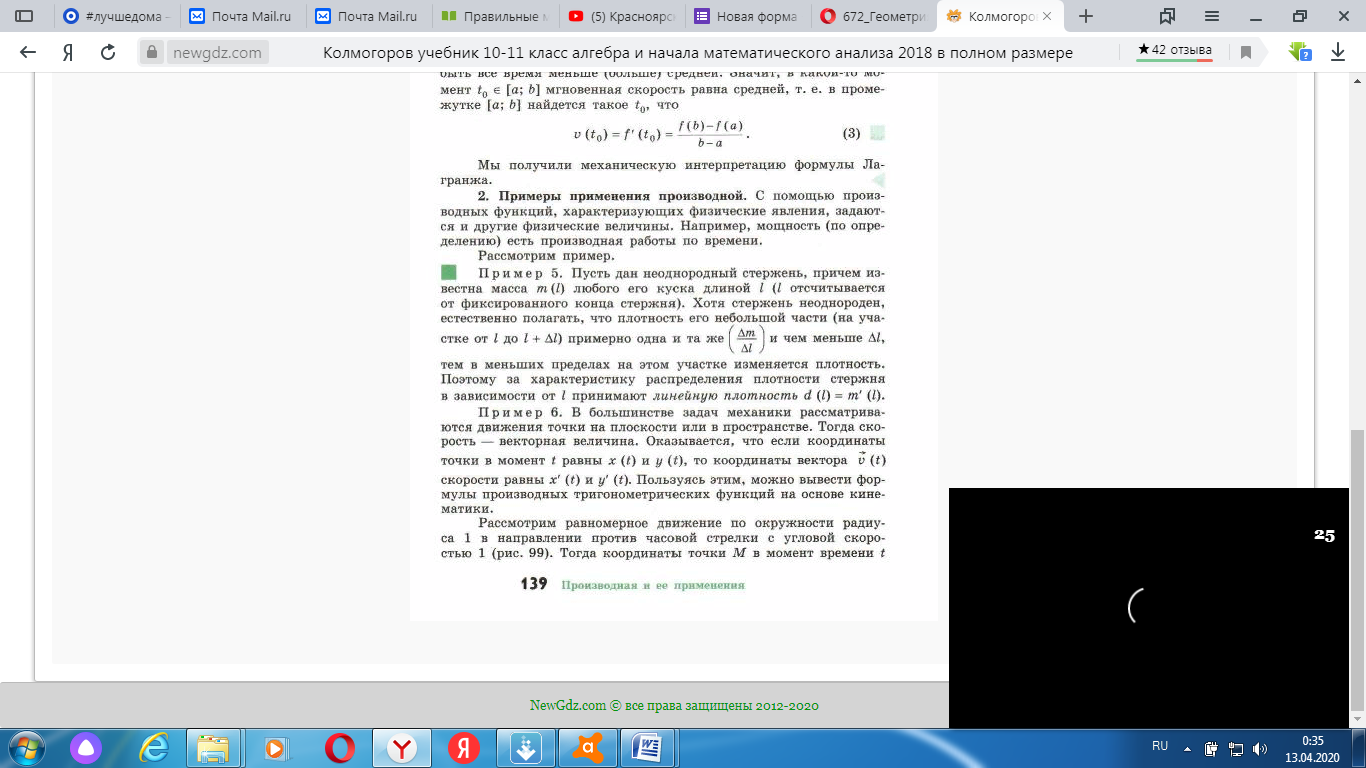 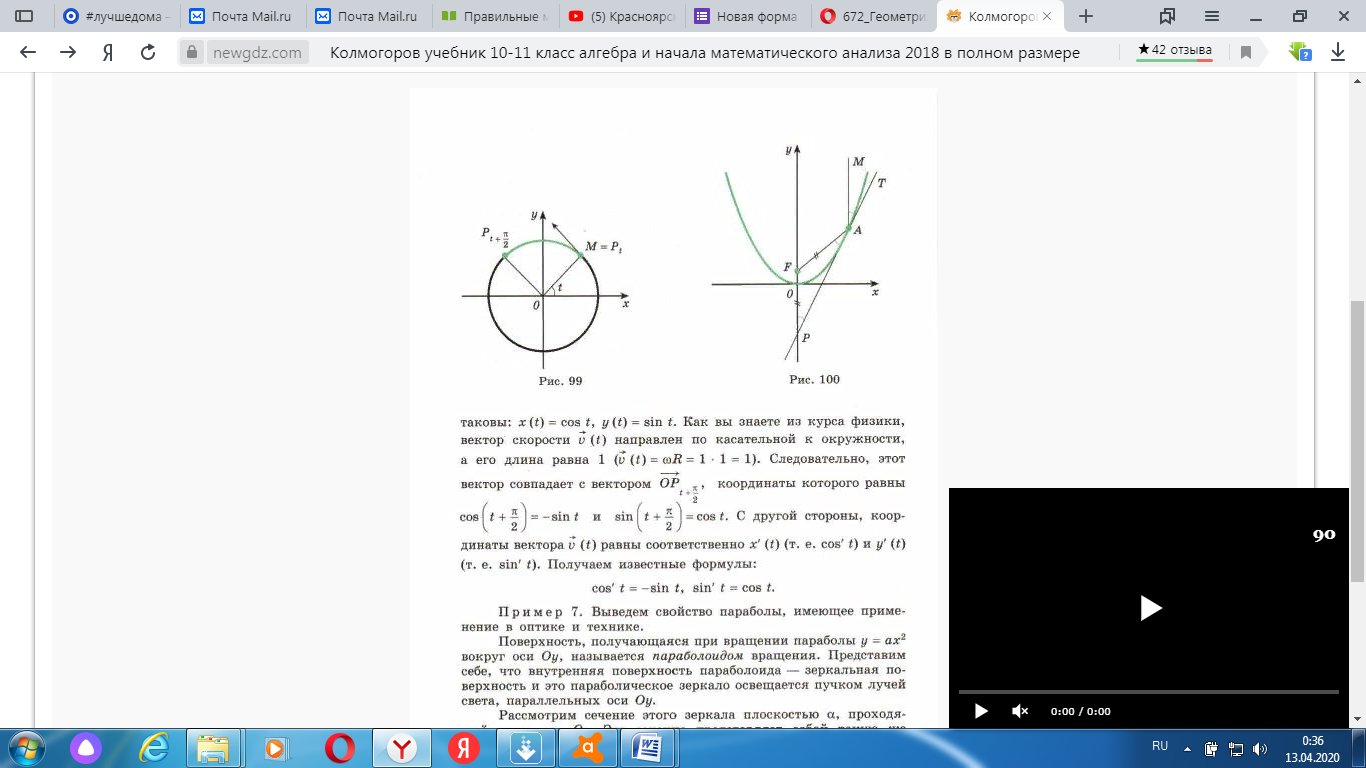 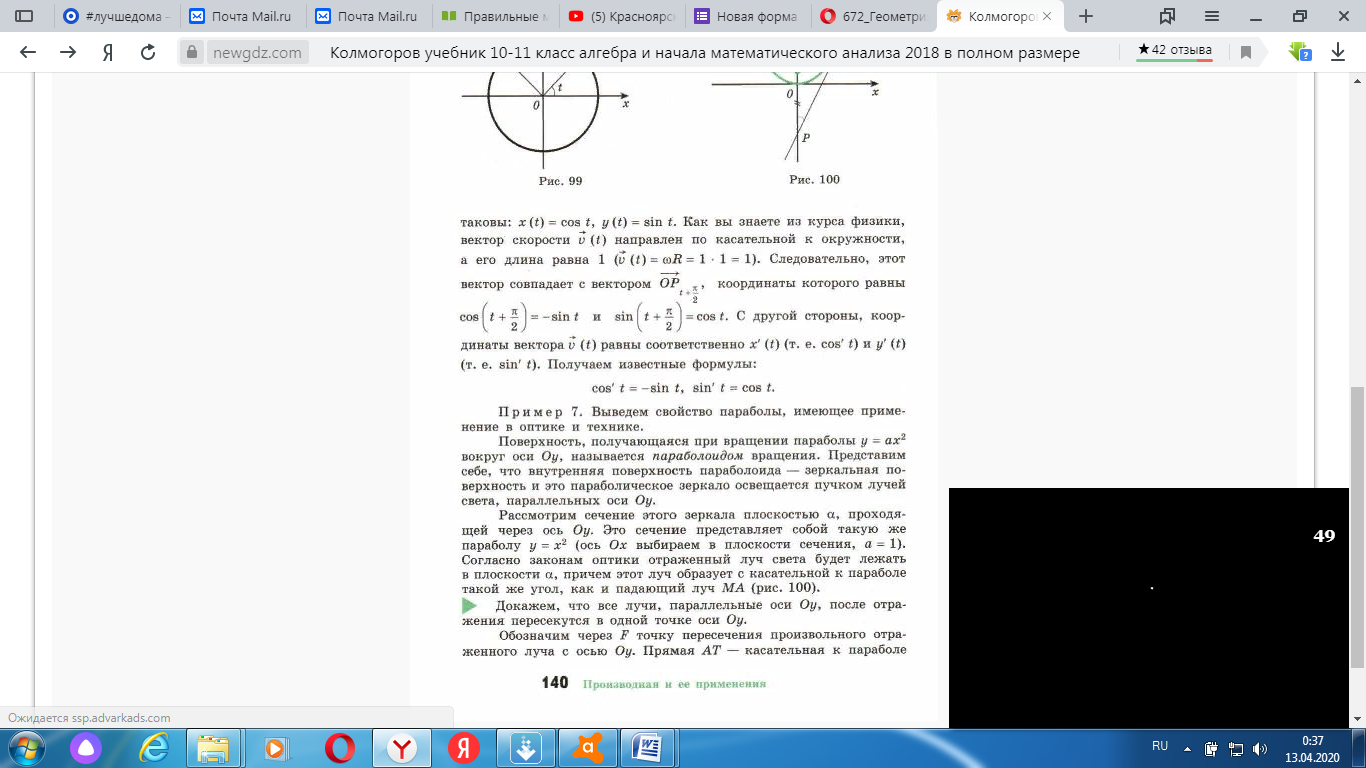 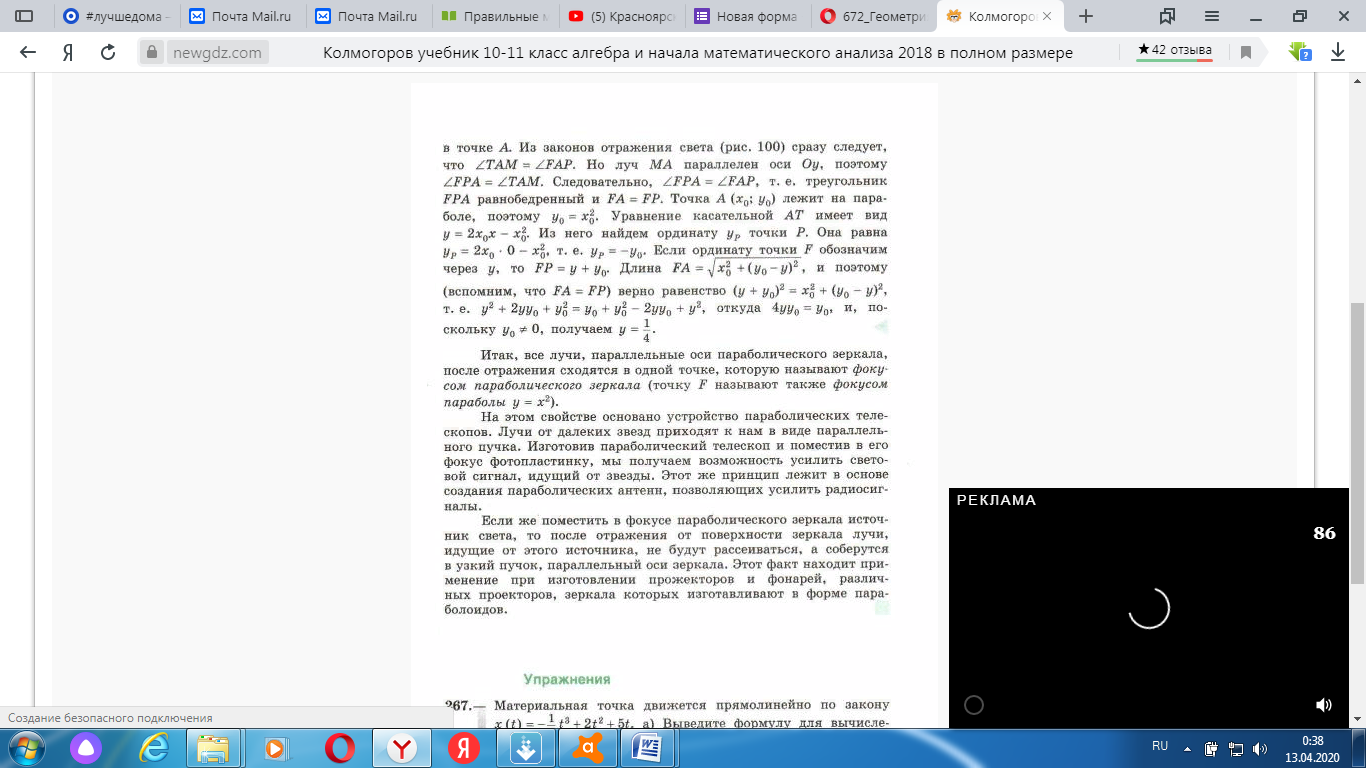 